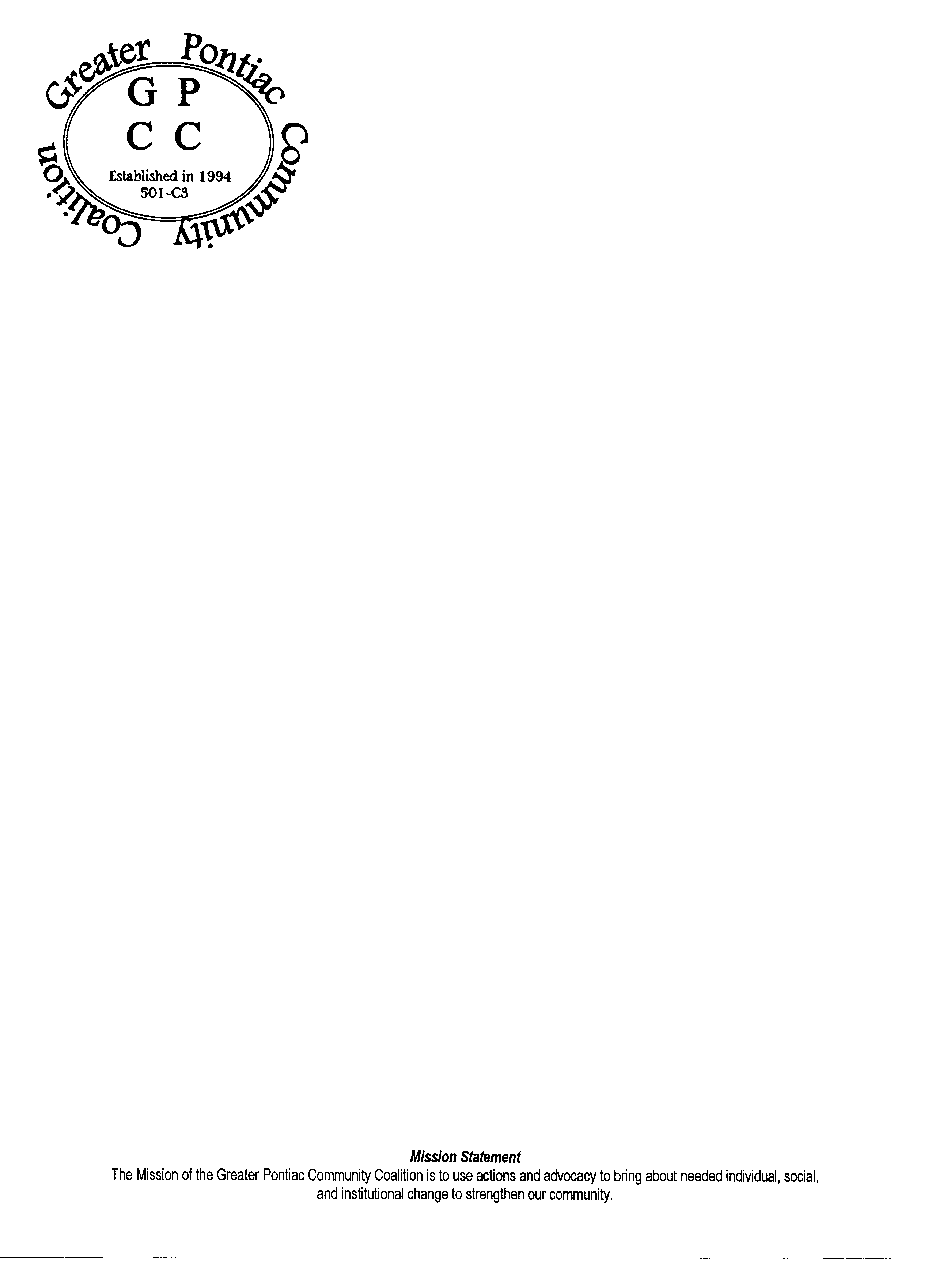 MEMBERSHIP LEVELS    October 1, 2020 – September 30, 2021 Check One (√)$200	Individual   								_____$300	Non – Profit Organization		_____$500	Business/Corporation							_____CONTRIBUTOR – SPONSOR LEVELS$1,000 - $2,500	Event Supporter Dues, Communications, Newsletter, Listed 	as supporting member of youth Events i.e., Youth In Government, 	and special youth projects, on-going expense supporters, 	Committee of Fifty, Financial Literacy Seminars, Career 	Planning, Young Adults in Action.  Support Healthy Affair		_____$3,000 - $5,000	Bronze Sponsor Dues, Communications, Newsletter, 	on-going expense contributor, listed as sponsor of 	Pontiac Youth Forums, Youth in Government, Network 	Forums, Sponsors of Healthy Affair, Men & Boys STEM				Home Buyers Workshop – Work Force Development Project-	Young Pontiac Progressives Training Symposiums 				_____$10,000-Plus	Silver Sponsor Dues, communications, newsletter, on-going 	expense contributor, Youth Advisory Board, Golf Outing, Youth In Government	Make the Loop, Youth Forums, Dr. Martin Luther King Jr. Event	Unity Week, Pontiac Marketing Plan, Committee of Fifty, Town Halls	Home Buyers Workshop – Work Force Development 			_____$15,000	Gold Sponsor, Dues, Communications, Newsletter, on-going 	expense contributor, Logo Name on Special Signage, Pontiac Marketing Plan	Major Events Sponsor for all events, i.e., Committee of Fifty, 	Dr. Martin Luther King Jr Event – Unity Week, Town Hall, Marshall Plan,	Home Buyers Workshop – WFD Project all programs			_____Special Support Levels - $25K - $40K-Pontiac Marketing Plan- Young Pontiac ProgressiveList of EventsMembership InformationOrganization_____________________________________________________________________________________________Contact Name____________________________________________________________________________________________Address ________________________________________________________________________________________________City ________________________________________________ State ______________________________ Zip ____________Phone ________________________________Email ____________________________________________________________**Make Checks Payable to Greater Pontiac Community CoalitionMail to:    Greater Pontiac Community Coalition Attention:  Committee of 50-	143 Oneida Road ~ Pontiac MI 48341BullyingBusiness DevelopmentBusiness ForumDomestic Violence-HAVENDr. Martin Luther King Jr Luncheon Economic Development-CRAUnity WeekFinancial Literacy WorkshopsFinances & Strategic PlanningGolf Outing SponsorshipGPCC/WMBC Golf ChallengeHealthy Affair-Hospitals & OUHIV AwarenessHome Buyers WorkshopsImage BuildingJob PlacementMarshall PlanMen, Boys and GirlsMen & Boys Choice or Consequences ProgramNew Business DevelopmentNew Entrepreneurs-Programs & Training Network Forums-PMBPontiac Business Conference (PMB)Re-Entry Program for Ex-Offenders (P.A.T.H.)Safe Kids Informed Parents (SKIP) I.D.Safe CitiesSeminars/CareersSummer Youth EmploymentTown HallsViolence Prevention-PUCYoung Adults in ActionYouth Activities-Back to SchoolYouth Empowerment & STEAM Enrichment ProgramYouth in Government